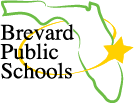                                  CONTACT SHEET SEDGWICK CMS  Claudia Waldecker, Claims Examiner Phone: (901) 375-5098Email: Claudia.Waldecker@sedgwick.comStacey Bryan, Claims AssociatePhone: (901) 566-3338Email: Stacey.bryan@sedgwick.comSedgewick First Report1-866-350-8665